Publicado en Barcelona el 21/12/2018 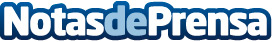 ProAhorro multiplica por diez su facturación en 2018ProAhorro, antiguo CreditsGo, cierra un año con excelentes resultados y un futuro que se vislumbra prometedor a juzgar por los pasos que está a punto de dar la compañía. Tras de sí deja un 2018 donde el crecimiento de clientes y la facturación se ha multiplicado por diezDatos de contacto:Sergey HCoFounder y CTO637218640Nota de prensa publicada en: https://www.notasdeprensa.es/proahorro-multiplica-por-diez-su-facturacion Categorias: Finanzas Marketing Emprendedores E-Commerce Recursos humanos http://www.notasdeprensa.es